平成25年度は、次のものをいただきました。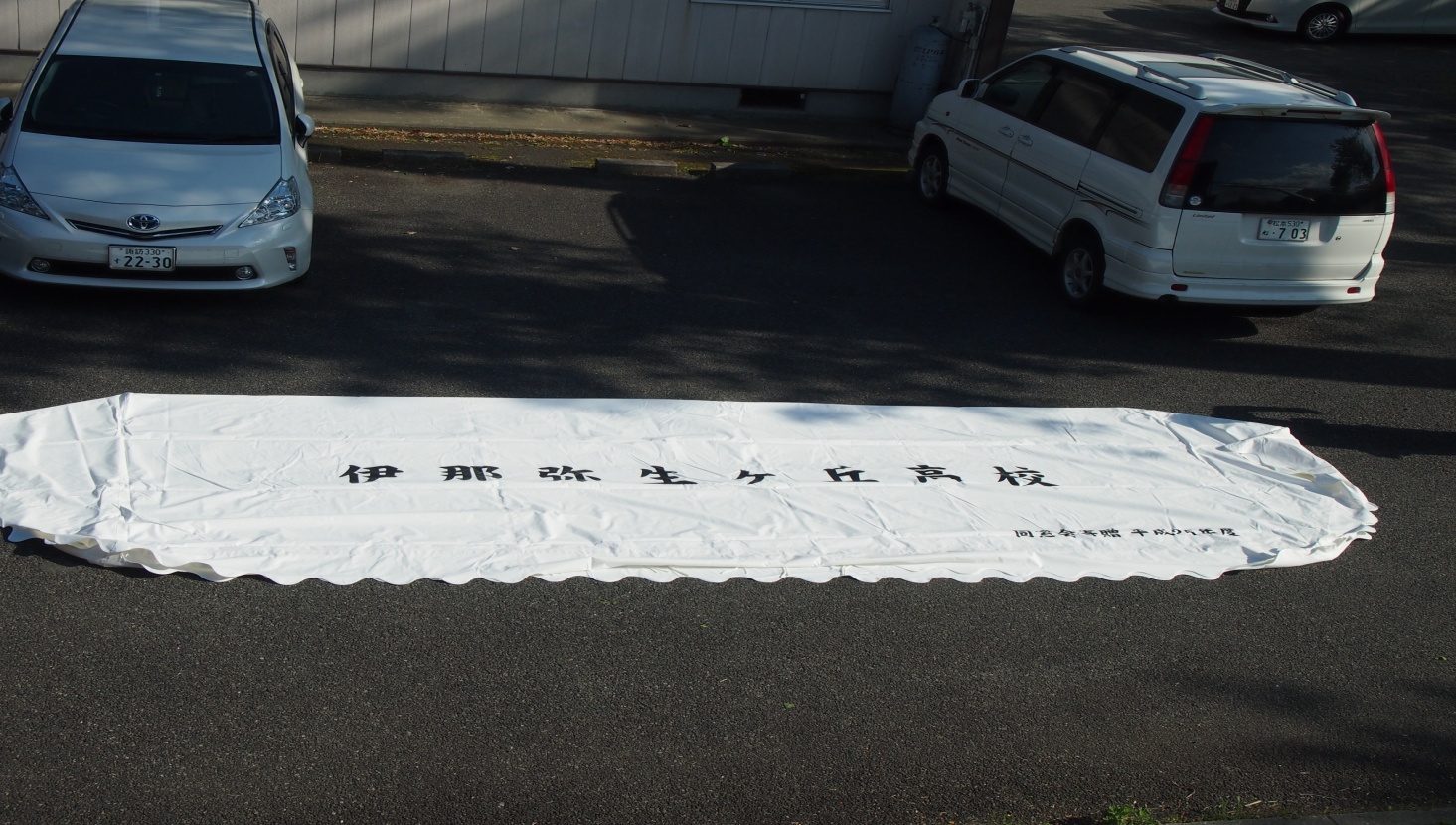 ありがとうございました。大型テント　4台ごらんのように、かなり大きなものです。文化祭をはじめ、競歩大会などでも大活躍間違いなしです。あればよいことはわかっていますが、なかなか購入できず、行事のたびに近隣の高校から借りていました。これからは、借りることなくいつでも使うことが出来ます。ありがとうございました。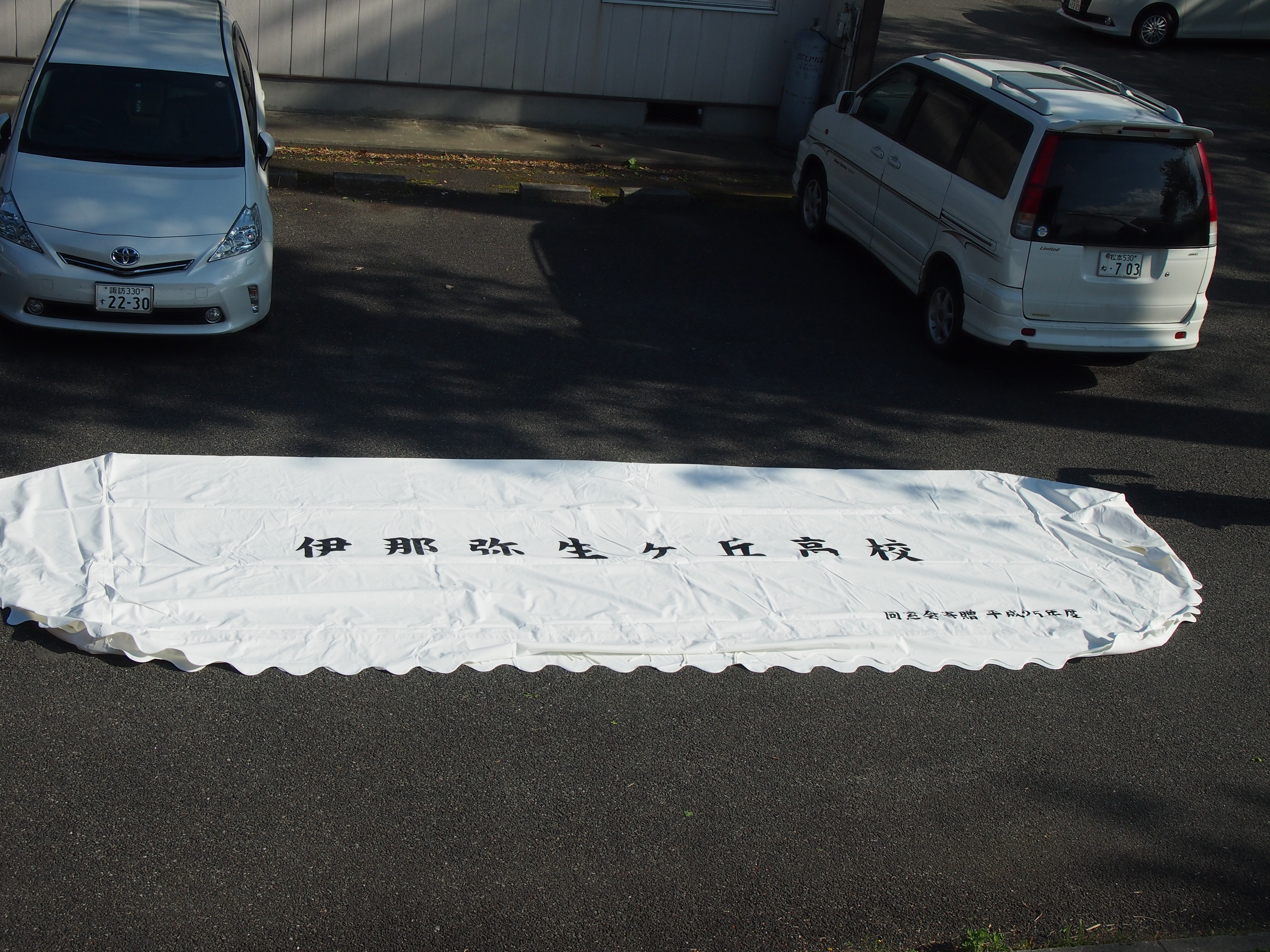 生徒用ロッカー　3クラス分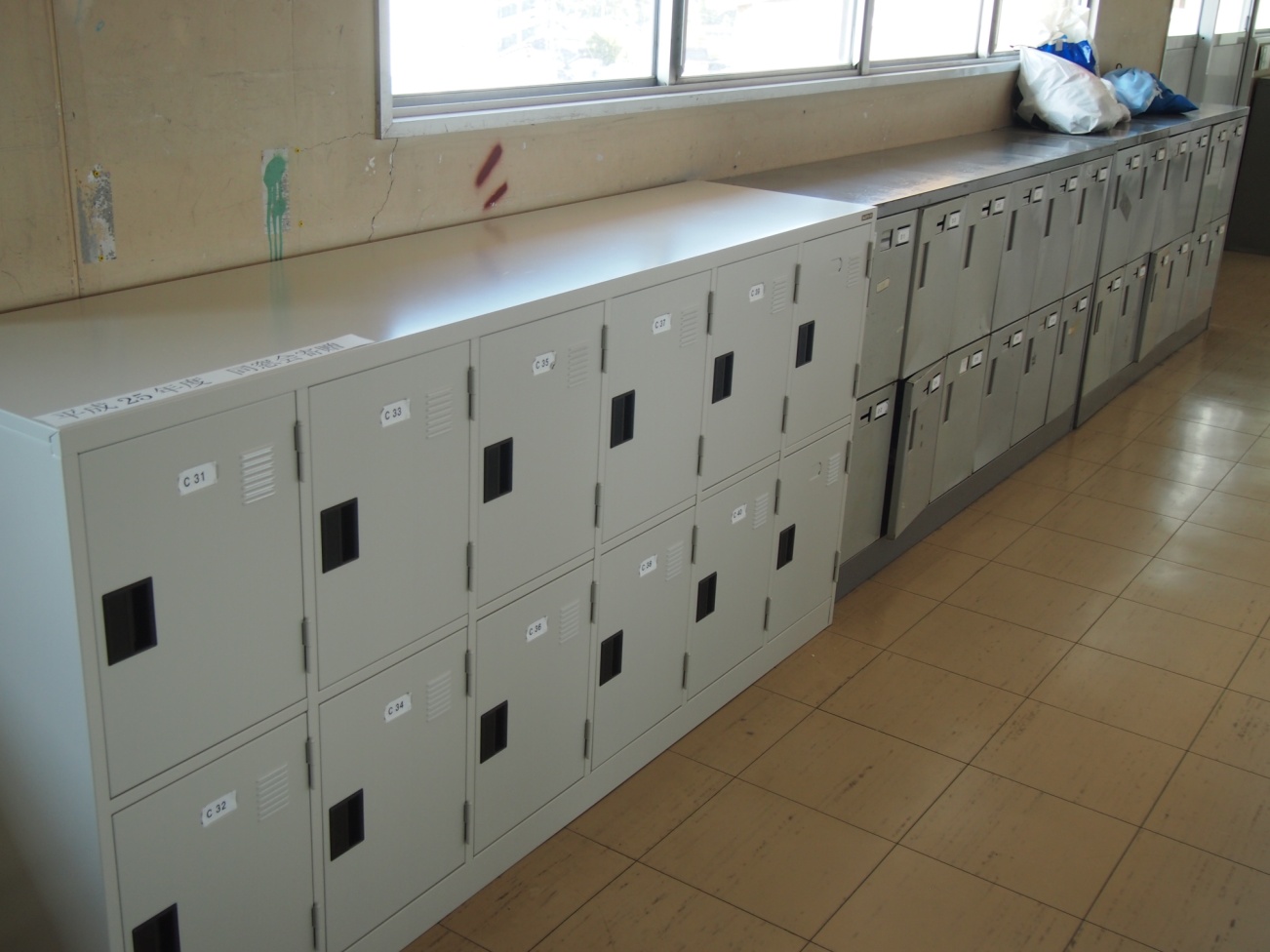 ロッカーの一部を新しくしていただきました。新しいものは、扉の開け閉めが楽に出来、さらに大きな音がしにくいのがありがたいです。まだ、3クラス分しかありませんので、古いロッカーを使っている生徒たちはうらやましそうにしています。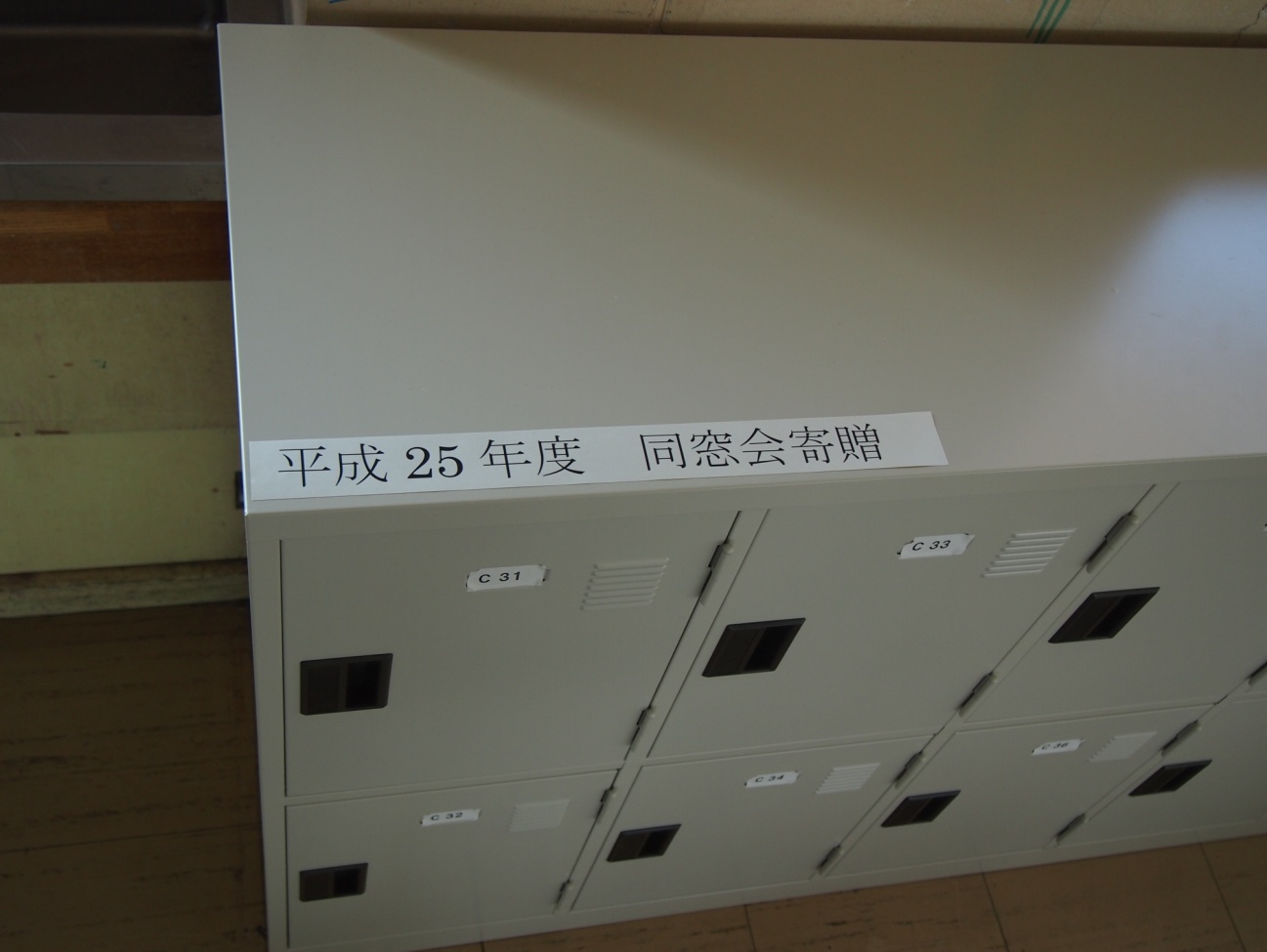 